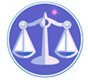 【更新】2018/7/13【編輯著作權者】黃婉玲（建議使用工具列--〉檢視--〉文件引導模式/功能窗格）（參考題庫~本文只收錄部份頁面,且部份無法超連結其他位置及檔案）《《刑法與刑訴測驗題庫彙編02》107-104年(共12單元 & 420題)》》。01(91~103年)共50單元 & 1,885題。【科目】包括。a第二部份申論題〈〈解答隱藏檔〉〉【其他科目】。S-link123總索引。01警察&海巡考試。02司法特考&專技考試。03公務人員考試(答案顯示)　　　　　　　　　　　　　　　　　　　　　　　　　　　　　　　　　　　　　　　　　　　回目錄(3)〉〉回首頁〉〉104年(2-65)10401。（3）104學年度中央警察大學學士班二年制技術系入學考試。行政警察學系等中央警察大學104學年度學士班二年制技術系入學考試試題【系別】行政警察學系、刑事警察學系、水上警察學系【科目】刑法與刑事訴訟法【注意事項】1.本試題共40題，第1至20題為單一選擇題；第21至40題為多重選擇題(答案卡第41至80題空著不用)。2單一選擇題：每題2分，所列的四個備選答案，其中只有一個是正確或最適當的，將正確或最適當的答案選出，然後用2B鉛筆在答案卡上同一題號答案位置的長方格範圍塗黑。答對者每題給2分；答錯者倒扣1/3題分；不答者以零分計。3多重選擇題：每題3分，所列的五個備選答案，至少有一個是正確或最適當的，將正確或最適當的答案選出，然後用2B鉛筆在答案卡上同一題號答案位置的長方格範圍塗黑。答對者每題給3分；答對每一選項者，各獲得1/5題分；答錯每一選項者，各倒扣1/5題分；完全不答者以零分計。4.本科試題之中，如有謂「依實務見解」，所指的並非警察機關之見解，亦非檢察機關之見解，而是指最高法院或司法院之見解。一、單一選擇題：(每題2分，共40分)1.下列何者非屬刑法所規定之保安處分？答案顯示:【B】（A）感化教育（B）易服社會勞動（C）保護管束（D）強制工作2.甲男想要變性，請乙幫忙切除其性器官。請問乙成立何罪？答案顯示:【D】（A）無罪（B）傷害罪（C）重傷罪（D）加工自傷罪3.甲想殺害盲人乙，於是引導乙觸摸高壓電設備，乙因而被電死。請問甲成立何罪？答案顯示:【D】（A）無罪（B）殺人罪之幫助犯（C）殺人罪之教唆犯（D）殺人罪之間接正犯4.依實務見解，下列何者非屬刑法第298條略誘婦女罪之客體？答案顯示:【D】（A）已滿20歲之婦女（B）未滿20歲，但已結婚之婦女（C）未滿20歲亦未婚，且無家庭或其他監督權人保護之女子（D）未滿20歲亦未婚，且有家庭或其他監督權人保護之女子5.甲想殺A，卻誤B為A，舉槍朝B射擊，但因為射擊技術不佳，誤射B身旁之A，A因而死亡。依實務見解，下列敘述，何者正確？答案顯示:【C】（A）甲成立殺人既遂罪（B）甲成立殺人既遂罪與殺人未遂罪之想像競合（C）甲成立殺人未遂罪與過失致死罪之想像競合（D）甲成立殺人未遂罪與過失致死罪之數罪併罰6.甲將偷來的機車分解，並將引擎號碼部分磨滅並打上其他號碼。依實務見解，甲成立何罪？答案顯示:【B】（A）偽造準私文書罪（B）變造準私文書罪（C）偽造私文書罪（D）變造私文書罪7.甲乙雙方因細故起口角，進而互毆，造成彼此受傷，若無法確認是誰先動手攻擊對方，依實務見解，下列敘述，何者正確？答案顯示:【A】（A）雙方皆不可主張正當防衛（B）雙方皆可主張正當防衛（C）雙方皆可主張緊急避難（D）雙方皆可主張無期待可能性而免責8.砂石車司機甲，於假日駕駛自用小客車載其家人出遊，途中與機車騎士乙發生車禍，造成乙的右眼球破裂，經送醫治療後，右眼成為弱視。依實務見解，甲成立何罪？答案顯示:【A】（A）業務過失重傷害罪（B）業務過失傷害罪（C）普通過失重傷害罪（D）普通過失傷害罪9.在考生休息室陪考之甲，利用乙上廁所之機會，將乙放於桌子上的手提包取走並快速跑離現場。乙於不久回到休息室時，發現其手提包不見。請問甲成立何罪？答案顯示:【A】（A）刑法第320條第1項竊盜罪（B）刑法第337條侵占脫離本人持有之物罪（C）刑法第335條第1項侵占罪（D）刑法第329條準強盜罪10.甲發現其國中一年級的兒子長得不像他，於是帶著兒子去醫院進行親子鑑定，結果發現小孩非其親生。下列敘述，何者正確？答案顯示:【C】（A）甲配偶通姦行為發生已超過6個月，甲不得告訴，檢察官不得起訴（B）甲自知悉犯人之時起未逾6個月，甲得告訴，檢察官得起訴（C）甲配偶通姦行為發生已逾追訴時效，甲得告訴，檢察官不得起訴（D）甲配偶通姦行為發生已逾追訴時效，甲得告訴，檢察官得起訴11.同一案件分別經臺北地方法院與桃園地方法院為有罪判決後，發現一案二判。其中臺北地方法院於元月5日訴訟繫屬，5月5日判決，6月6日判決確定；而桃園地方法院係於元月15日訴訟繫屬，4月15日判決，5月7日判決確定。下列敘述，何者正確？答案顯示:【B】（A）對桃園地方法院之判決提起上訴，改判免訴判決（B）對桃園地方法院之判決提起非常上訴，改判不受理判決（C）對臺北地方法院之判決提起上訴，改判免訴判決（D）對臺北地方法院之判決提起非常上訴，改判不受理判決12.下列何種情形，審判長應指定公設辯護人或律師為被告辯護？答案顯示:【C】（A）被告所犯為加重竊盜罪（B）被告聲請指定（C）被告所犯為內亂罪（D）被告具原住民身分，經以簡易判決處刑時13.司法警察官得使用通知書，通知犯罪嫌疑人到場詢問。下列哪一項非屬於通知書應記載事項？答案顯示:【D】（A）所涉案由（B）犯罪嫌疑人之姓名、性別、年齡、住所或居所（C）應到場之日、時、處所（D）無正當理由不到場者，得命拘提14.刑事案件第一審通常審理程序，在審判期日包括以下各項階段：(1)被告言詞辯論(2)被告人別訊問(3)朗讀案由(4)陳述起訴要旨(5)調查證據(6)告知被告權利，請依照進行順序加以排列，下列何者正確？答案顯示:【C】（A）(2)(6)(3)(4)(5)(1)（B）(2)(3)(4)(6)(1)(5)（C）(3)(2)(4)(6)(5)(1)（D）(3)(2)(6)(4)(1)(5)15.下列哪一種案件得上訴最高法院？答案顯示:【A】（A）搶奪罪（B）加重竊盜罪（C）恐嚇罪（D）普通詐欺罪16.下列何種處分執行後無須經事後審查？答案顯示:【A】（A）刑訴第152條之另案扣押（B）刑訴第131條之緊急搜索（C）刑訴第137條之附帶扣押（D）刑訴第88條之1緊急逮捕17.下列何者非屬法官應自行迴避之事由？答案顯示:【C】（A）法官為被害人前夫（B）法官為被害人之未婚夫（C）法官為檢察官之配偶（D）法官曾參與前審裁判18.下列何者為訓示期間？答案顯示:【B】（A）上訴期間（B）宣示裁判期間（C）再議期間（D）抗告期間19.依刑事訴訟法第159條之4之規定，下列何種傳聞證據不得作為證據？答案顯示:【B】（A）銀行出具之存款證明（B）警察所作之證人詢問筆錄（C）醫院醫師出具之診斷書（D）電信機構之通聯紀錄20.警察甲巡邏時，發現乙於便利商店前行跡可疑，於是對其實施臨檢查核身分，甲查核身分後，未發現任何問題，就在乙準備離去時，甲要求查看乙隨身所攜帶之手提包，乙拒絕而轉身逃跑，甲乃追捕乙並呼叫支援，追捕過程中，乙跌倒而被甲逮捕，跌倒時手提包掉落乙身旁地上，被隨後來支援的警察丙拾起，丙即打開手提包，發現內有1把槍枝。依實務見解，下列敘述，何者正確？答案顯示:【D】（A）甲逮捕乙為刑訴法第88條之現行犯逮捕，故可搜索該手提包，合法取得槍枝（B）甲逮捕乙為刑訴法第88條之1緊急拘提，故可搜索該手提包，合法取得槍枝（C）手提包為無人持有物，丙可打開手提包搜索，合法取得槍枝（D）丙打開手提包為違法搜索行為，槍枝為違法取得之證據二、多重選擇題：(每題3分，共60分)21.下列何種情形適用我國刑法？答案顯示:【ABE】（A）印尼外勞在我國殺人（B）我國國民在日本殺害我國國民（C）我國國民在美國發生通姦行為（D）韓國人於日本詐欺我國國民（E）美國人於我國國籍船艦上打傷美國人22.關於刑法第185條之4之肇事逃逸罪，依實務見解，下列敘述，何者正確？答案顯示:【ABDE】（A）交通事故之發生係指以出於非故意為前提（B）交通事故之發生，行為人是否有過失，並非所問（C）近期多數實務見解認為，行為人主觀上對於「致人死傷」有無認識，並不影響本罪之成立（D）行為人應有停留現場採取救護措施，以防止損害範圍擴大的義務（E）行為人確認被害人獲得救護，並表明真實身分與被害人和解後離去，不成立本罪23.關於刑法第131條之公務員圖利罪，依實務見解，下列敘述，何者正確？答案顯示:【ABDE】（A）本罪為純正身分犯，行為主體需具公務員身分（B）對於非主管或監督之事務圖利他人，不成立本罪（C）圖利對象僅限於自己或其他自然人，不包括法人（D）圖利行為與他人獲得利益間，需具備因果關係，始能成罪（E）本罪所得利益必須是不法利益，始能成罪24.甲想殺A，向知情的乙借1把西瓜刀，埋伏在A家門前，待A出現時，甲即持西瓜刀上前攻擊，但被A以機車鎖打落西瓜刀，隨即2人扭打在一起，甲另取出自己預藏的折疊刀刺中A的頸動脈，A當場血流如注，失血過多而死亡。依實務見解，下列敘述，何者正確？答案顯示:【AD】（A）甲成立殺人罪（B）乙成立殺人罪幫助犯（C）甲成立殺人未遂罪（D）乙成立殺人未遂罪幫助犯（E）乙無罪25.關於「正當防衛」，下列敘述，何者正確？答案顯示:【BD】（A）對於侵害國家法益的不法行為，可主張正當防衛（B）對於故意或過失的不法侵害行為，皆可主張正當防衛（C）對於未來的侵害，基於防患未然，可主張正當防衛（D）防衛行為不以出於「不得已」之手段為要件（E）只有對自己的權利才可主張正當防衛26.依實務見解，下列何種行為，構成加重竊盜罪？答案顯示:【BCDE】（A）父母帶著就讀小三的孩子偷奶粉（B）在飛機上，偷乘客的隨身行李（C）帶著螺絲起子去別人家中行竊（D）於水災時，到大賣場行竊（E）在機場航站內行竊27.關於「假釋」，下列敘述，何者正確？答案顯示:【AC】（A）受刑人須受徒刑之執行而有悛悔實據者（B）犯性侵害罪之受刑人，有期徒刑須執行逾二分之一，可由監獄報請法務部假釋（C）無期徒刑假釋後滿20年，未經撤銷者，以已執行論（D）無期徒刑執行逾20年，有期徒刑須執行滿6個月且逾二分之一，由監獄報請法務部假釋（E）假釋中，開車不慎撞死人，應撤銷其假釋28.甲公職人員考試及格分發為稅務員，尚未到職銓敘。甲之朋友乙因逃漏稅事件正在稅捐機關處理中，獲悉該案可能將由甲接辦，遂往請託，希圖免罰。甲要求以30萬元為酬勞，經乙允諾，並先付15萬元。迨甲到職後，發現該案已由同事丙接辦，甲深感無以向乙交代，乃以所收款中之1萬元交丙，說明乙為其好友，請丙幫忙能免予處罰，但為丙當場拒絕。依實務見解，下列敘述，何者正確？答案顯示:【CE】（A）甲成立違背職務的受賄罪（B）甲成立準受賄罪（C）甲成立違背職務的行賄罪（D）乙成立違背職務的行賄罪（E）乙無罪29.偵查員甲逮捕通緝犯乙，為取得乙自白而拳腳相向，造成乙背後挫傷，乙亦自白其犯罪事實，事後，乙針對甲之行為向檢察官提出告訴。依實務見解，下列敘述，何者正確？答案顯示:【BC】（A）甲之行為成立刑法第125條第1項濫權追訴處罰罪（B）甲之行為成立刑法第277條第1項傷害罪（C）甲之行為成立刑法第134條不純正瀆職罪（D）甲事後與乙和解，乙撤回告訴，甲不會被追訴（E）乙之自白，因為撤回告訴，污點滌除後而有證據能力30.甲17歲，某日向其祖母要錢購買線上遊戲點數被拒，心生不滿，盛怒之下將其祖母勒斃，請問以下何者為甲可能被判處的刑罰？答案顯示:【CD】（A）死刑（B）無期徒刑（C）20年有期徒刑（D）15年有期徒刑（E）10年有期徒刑31.關於刑事訴訟法中之「代理人」，下列敘述，何者正確？答案顯示:【BC】（A）被告，審判中或偵查中皆得委任代理人到場（B）被告，審判中經審判長許可，得委任非律師為代理人（C）自訴人，審判中或偵查中應委任代理人到場（D）自訴人，審判中經審判長許可，得委任非律師為代理人（E）告訴人，審判中或偵查中應委任代理人到場32.甲提供房間給乙女之夫丙與丁女通姦，經乙女發現後，對丁女提出告訴。下列敘述，何者正確？答案顯示:【ABD】（A）對丁提出告訴之效力及於甲（B）對丁提出告訴之效力及於丙（C）對丁撤回告訴之效力不及於甲（D）對丙撤回告訴之效力不及於丁（E）對丙撤回告訴之效力不及於甲33.為鑑定被告心神狀態或身體之必要，得對被告實施鑑定留置。依實務見解，下列敘述，何者正確？答案顯示:【DE】（A）實施鑑定留置的處所是看守所（B）鑑定留置不論期間長短或被告是否經拘提、逮捕到場，均應用鑑定留置票（C）鑑定留置票，偵查中由檢察官簽名，審判中由法官簽名（D）鑑定留置期間之日數，將來若為有罪判決，於執行時可折抵刑期（E）對於鑑定留置之裁定，被告得提起抗告34.下列何種原因發生，視為撤銷羈押，無庸經過法院裁定，應立即將羈押中的被告釋放？答案顯示:【BCDE】（A）羈押原因消滅（B）羈押期滿，延長羈押之裁定未經合法送達（C）羈押之被告受不起訴處分（D）偵查中羈押期滿，未經起訴（E）羈押之被告受緩刑之判決35.下列何者得提起「抗告」？答案顯示:【AC】（A）聲請法官迴避經裁定駁回者（B）對證人科罰鍰之處分（C）關於通訊監察之裁定（D）聲請調查證據經裁定駁回者（E）限制辯護人與被告接見或互通書信之處分36.關於「偵查不公開」原則之敘述，下列何者正確？答案顯示:【ABD】（A）偵查不公開係為維持偵查效率，以順利進行偵查計畫，完成蒐證活動（B）偵查不公開係基於落實無罪推定原則，以保障犯罪嫌疑人的名譽（C）為達成犯罪偵查之目的，絕不可公開偵查中之事項（D）偵查不公開係為保障被害人之名譽，亦有稱之為「名譽保護原則」（E）為落實偵查不公開原則，辯護人在場，只能見而不能聽聞37.關於「證據能力」，下列敘述，何者正確？答案顯示:【A】（A）證據能力是指證據可以進入審判庭中做為證據調查之資格（B）證據能力是指證據可以證明犯罪事實的程度（C）欠缺任意性的自白，經審酌人權保障及公共利益均衡維護後，可具有證據能力（D）15歲的少年為證人時，其未具結的證言無證據能力（E）證人之個人意見，必定無證據能力38.司法警察詢問犯罪嫌疑人時，依實務見解，下列敘述，何者正確？答案顯示:【BD】（A）詢問筆錄之製作，原則上應由詢問以外之人為之，但情況急迫不能為之者，不在此限（B）對於犯罪嫌疑人請求對質，認為顯無必要時，得拒絕之（C）詢問筆錄未全程錄音時，必然無證據能力（D）對於夜間拘提或逮捕到場者，為查驗其人別有無錯誤，得以夜間詢問（E）筆錄內所載之被告陳述與錄音內容不符者，可聲請播放錄音內容核對更正之39.司法警察甲持法院簽發之拘票，前去拘提乙赴法庭參與審判。乙聽聞電鈴響，開門探詢訪客來意。經甲出示拘票，始知自己已被法院下命拘提，於是奪門而出，逃避拘提。甲因未能拘提乙，萬分懊惱，一方面又想，既然門已開啟，不妨進去瞧瞧。進到屋子後，看到客廳桌上有吸食器及幾包裝有疑似毒品的白色粉末，經測試為海洛因，於是全部扣押回去。依實務見解，下列敘述，何者正確？答案顯示:【BE】（A）甲因執行拘提，可以逕行搜索該住所，吸食器及毒品為合法取得（B）甲因執行拘提，不可以逕行搜索該住所，吸食器及毒品為違法取得（C）因門已打開，甲可以逕行搜索該住所，吸食器及毒品為合法取得（D）吸食器及毒品為合法取得，具有證據能力（E）吸食器及毒品為違法取得，證據能力之有無，由法院權衡判斷40.甲教唆乙殺A，A被殺死後，乙返家途中，因衣服沾有大量血跡，被巡邏警察攔查，乙即自首自己殺人，警察隨即以殺人罪之準現行犯加以逮捕，乙並供出其是受甲之教唆而殺A，且甲正準備出國，於是警察乃立即前往甲住所，要求甲開門，甲不從，警察乃強制進入甲家，經過一番搜索，在其主臥衣櫃找到躲藏其中的甲，而加以拘捕。依實務見解，下列敘述，何者正確？答案顯示:【AD】（A）警察可根據乙的供述，逕行進入甲住所，對甲進行緊急拘提（B）警察可根據乙的供述，但仍需要有搜索票才可進入甲住所，對甲進行緊急拘提（C）警察不得以乙的供述，逕行進入甲住所，對甲進行緊急拘提（D）刑訴法第88條第1項第1款之共犯包括教唆犯，所以可對甲緊急拘提（E）刑訴法第88條第1項第1款之共犯不包括教唆犯，所以不可對甲緊急拘提　　　　　　　　　　　　　　　　　　　　　　　　　　　　　　　　　　　　　回目錄(2)〉〉回目錄(1)〉〉回首頁〉〉10402。a（1）（2）104年中央警察大學警佐班第35期(第1、2、3類)入學考試中央警察大學104年警佐班第35期(第1、2、3類)招生考試試題【科目】刑法及刑事訴訟法【註】本試題共分兩部分，第一部分為單一選擇題，第二部分為申論題一、單一選擇題(共50分)1.下列何種情形不適用我國刑法處罰？答案顯示:【B】（A）索馬利亞人在公海上對英國籍商船為海盜行為（B）美國人在美國詐欺我國人（C）菲律賓人在日本偽造中華電信公司股票（D）馬來西亞人在泰國對我國人為強盜行為2.甲見乙被一群不良少年追殺，倉皇逃命，為救乙脫離危險，乃將乙推入甲經營的豬肉攤內隱蔽，乙因而頭部撞到肉攤受傷。關於本案，下列敘述，何者正確？答案顯示:【A】（A）甲救乙致乙受傷之行為，係屬緊急避難之行為（B）甲救乙致乙受傷之行為，不該當傷害罪之客觀構成要件（C）甲救乙致乙受傷之行為，係屬正當防衛之行為（D）甲救乙之行為，因有造成乙受傷，故仍應承擔傷害罪責3.下列何者為行為犯？答案顯示:【D】（A）過失犯（B）具體危險犯（C）不純正不作為犯（D）抽象危險犯4.甲任由其所飼養的狼犬追咬乙，乙為了避免被咬，搶取丙的雨傘回擊狼犬，結果擊退狼犬，雨傘也斷了。關於本案，下列敘述何者錯誤？答案顯示:【B】（A）甲任由狼犬追咬乙可能為不純正不作為之傷害行為（B）乙搶取丙的雨傘之行為，即使該當搶奪罪之不法構成要件，也可能因正當防衛而阻卻違法（C）乙回擊狼犬之行為，有可能該當毀損罪之不法構成要件（D）乙回擊狼犬之行為，可因正當防衛而阻卻違法5.關於刑罰之敘述，下列何者正確？答案顯示:【A】（A）數罪併罰，法院應分別宣告其罪之刑，並定應執行之刑（B）實質數罪，如均為有期徒刑，法院應於各刑中之最長期以上，各刑合併之刑期以下，定其應執行之刑，但不得逾三十年（C）實質數罪，如均為罰金刑，法院應於各刑中之最多額以上，各刑合併之金額以下，定其應執行之金額（D）數罪併罰，法院宣告之最重刑為死刑者，不執行他刑，包括拘役、罰金6.下列何者屬於對規範的認識錯誤？答案顯示:【C】（A）打擊錯誤（B）因果歷程錯誤（C）禁止錯誤（D）容許構成要件錯誤7.甲朝乙開槍射擊時，乙也正要朝甲開槍射擊，甲因比乙先開槍而幸免於難，但甲完全不知乙正要開槍之事。此種情形學說上稱之為：答案顯示:【B】（A）誤想防衛（B）偶然防衛（C）防衛過當（D）挑撥防衛8.甲因事需出國一年，臨行前將其所有之彩色印表機及二十萬元寄託給朋友乙，乙於甲出國半年後因債權人丙催討債務，急需三十萬元，乃將甲寄託之二十萬元交付丙以償還債務，又將印表機賣給丁得款十萬元應急。關於本案，下列敘述何者錯誤？答案顯示:【A或C】（A）乙將甲寄託之二十萬元交付丙以償還債務，應成立侵占罪（B）乙將印表機賣給丁，可評價為侵占行為（C）乙所持有甲寄託之二十萬元，已因接受寄託而取得所有權，故乙將該二十萬元交付給丙，不可能成立侵占罪（D）乙所持有之印表機，並不因接受寄託而取得所有權，故可能成為侵占罪之客體9.甲攜帶螺絲起子一把，前往乙家破壞大門並侵入屋內竊得金條數塊，甲犯竊盜罪而同時該當刑法第321條所定之加重事由「攜帶兇器而犯之者」、「毀越門扇而犯之者」、「侵入住宅而犯之者」三款，依實務見解，下列敘述，何者正確？答案顯示:【D】（A）甲應成立一個加重竊盜罪、一個毀損罪、一個侵入住宅罪，三罪併罰（B）甲應成立一個加重竊盜罪、一個毀損罪、一個侵入住宅罪，三罪想像競合（C）甲應成立三個加重竊盜罪，三罪想像競合（D）甲只成立一個加重竊盜罪，但應將各加重情形揭明10.有關刑法學說上所謂之「使用竊盜」，下列敘述何者正確？答案顯示:【B】（A）不具備竊盜之故意（B）欠缺不法所有之意圖（C）欠缺竊取之行為（D）已有竊取行為，但僅屬未遂11.甲見乙所有之鸚鵡十分可愛，乃趁乙不在場時，擬將該鸚鵡帶回家給其兒子丙賞玩，當其打開鳥籠正在抓該鸚鵡時，不慎讓該鸚鵡飛走不再返回，甲的行為應如何評價？答案顯示:【A】（A）成立普通竊盜未遂罪（B）因尚未建立自己對鸚鵡之持有支配關係，而鸚鵡已飛走不再返回，故為毀棄一般物品罪（C）過失毀損，為刑法所不罰（D）成立破壞安全設備之加重竊盜未遂罪12.甲服務於桃園市政府警察局，為該局採購業務之主要負責人，因欠營造商乙數十萬元未還，乙向甲表示，如甲將其負責之某招標工程底價告知，即免除其債務，當時甲雖未明白表示同意，但內心已默許，其後於開標前將招標底價洩漏給乙，乙也免除甲之債務。關於本案，下列敘述何者錯誤？答案顯示:【A】（A）甲應成立刑法第122條第1項之違背職務收受不正利益罪（B）乙應成立刑法第122條第3項之行賄罪（C）甲將招標底價洩漏給乙，另成立刑法第132條之公務員洩漏國防以外之秘密罪（D）甲之收受不正利益罪與乙之行賄罪，為對向犯13.警察甲執行交通稽查勤務，查獲違規駕駛人乙無照駕駛機車，擬開單舉發，因乙再三求情，而將違規事由記載為未戴安全帽。甲在罰單上記載未戴安全帽之行為，可能成立何罪？答案顯示:【A】（A）刑法第213條公務員不實登載罪（B）刑法第211條變造公文書罪（C）刑法第216條行使偽造變造之公文書罪（D）刑法第211條偽造公文書罪14.甲犯傷害及偽造私文書二罪，經檢察官提起公訴。下列敘述，何者正確？答案顯示:【C】（A）檢察官分別起訴時，法院僅能分別審判（B）檢察官合併起訴時，法院僅能合併審判（C）檢察官分別起訴時，法院仍得合併審判（D）檢察官為追加起訴時，法院應為合併審判15.下列哪一項規定，學說上稱之為「不告不理原則」？答案顯示:【B】（A）起訴之效力，不及於檢察官所指被告以外之人（B）法院不得就未經起訴之犯罪審判（C）不起訴處分已確定或緩起訴處分期滿未經撤銷者，非有得再審之情形，不得對於同一案件再行起訴（D）告訴乃論之罪，告訴人於第一審辯論終結前，得撤回其告訴，撤回告訴之人，不得再行告訴16.甲（住高雄）、乙（住臺中）二人共同在臺北殺害丙，有關法院之管轄，下列敘述，何者正確？答案顯示:【D】（A）臺中地方法院得基於管轄競合取得甲殺害丙之管轄權（B）高雄地方法院得基於土地管轄取得乙殺害丙之管轄權（C）臺中地方法院得基於事物管轄取得甲殺害丙之管轄權（D）高雄地方法院得基於牽連管轄取得乙殺害丙之管轄權17.依刑事訴訟法之規定，下列何種強制處分係採絕對法官保留原則？答案顯示:【B】（A）搜索（B）羈押（C）拘提（D）具保18.甲、乙共同傷害丙，經A檢察官合併向行為地之法院提起公訴後，B檢察官又合併向甲住所地之法院提起公訴，上述事實總共有幾個訴訟關係？答案顯示:【A】（A）四個（B）三個（C）二個（D）一個19.刑事訴訟中，下列何種事項必須經嚴格證明？答案顯示:【C】（A）法官有應迴避之事由（B）被告有應予羈押之事由（C）被告事實有阻卻違法之事由（D）被告遲誤上訴期間有不可歸責之事由20.甲、乙共同殺害丙之後，又共同竊盜丁之財物。上述事實如經檢察官一併提起公訴，共有幾個訴訟客體？答案顯示:【D】（A）一個（B）二個（C）三個（D）四個21.甲涉嫌傷害乙，經檢察官提起公訴後，又認為甲傷害乙之罪證不足而撤回公訴，此時法院應為如何之裁判？答案顯示:【C】（A）不受理判決（B）免訴判決（C）無庸為任何裁判（D）無罪判決22.甲開車不慎同時撞傷乙、丙二人，案經乙提起自訴，於地方法院審理中，乙與甲達成和解，欲撤回對甲的自訴，但丙與甲之和解未成。下列敘述，何者正確？答案顯示:【B】（A）甲撞傷乙、丙之行為，為想像競合犯，屬單一案件，乙撤回對甲之自訴應徵得丙之同意（B）乙得撤回對甲的自訴，惟乙撤回後不得再行告訴，丙可另行提起自訴（C）同一案件，經提起自訴者，不得再行告訴，故乙撤回自訴後，丙也不得另行告訴（D）法院接到乙之撤回自訴狀，應為不受理之判決23.甲、乙二人共同傷害丙，丙只對甲之傷害行為提出告訴，其效力及於乙，此在學說上稱為：答案顯示:【A】（A）告訴之主觀不可分（B）告訴之客觀不可分（C）單一案件不可分（D）自訴不可分24.刑事訴訟法第291條規定：「辯論終結後，遇有必要情形，法院得命再開辯論。」下列有關再開辯論之敘述，何者正確？答案顯示:【D】（A）對於法院依職權為再開辯論的裁定，得提起抗告（B）證據調查完畢，其內容有欠明瞭，應於上訴審救濟，法院不得為再開辯論之裁定（C）依實務見解，辯護人不得聲請再開辯論（D）再開辯論是原審判程序的延續25.檢察官起訴甲犯強盜罪，法院判處甲十年有期徒刑，並諭知沒收甲之犯罪工具土製手槍及西瓜刀，甲不服判決之刑度，乃上訴第二審，檢察官則未上訴，若二審法院亦認為甲犯強盜罪，則其判決不得諭知下列何種刑罰？答案顯示:【C】（A）有期徒刑九年六月（B）有期徒刑十年（C）有期徒刑十年六月（D）有期徒刑十年並沒收土製手槍。。。。。。。。。。。。。。。。。。。。。。。。。。。。。。。。。。。。。。。。。。。。。。。。。。回首頁〉〉【編註】1.「＊」考選部巳更正答案。2.本超連結檔以考試院最近公告為依據，提供學習與參考為原則。如有發現待更正部份及您所需未收編之科目，敬請建議告知，謝謝！。。各年度考題。。107年(4-145)。106年(3-105)。105年(3-105)。104年(2-65)。。各年度考題。。107年(4-145)。106年(3-105)。105年(3-105)。104年(2-65)。。各年度考題。。107年(4-145)。106年(3-105)。105年(3-105)。104年(2-65)（1）中央警察大學警佐班（01第1類&03第3類）*入學考試。107年。106年。105年01*。104年。103~91年（2）中央警察大學警佐班(第2類)入學考試。107年。106年。105年。104年。103~91年（3）中央警察大學學士班二年制技術系入學考試*。行政警察學系&刑事警察學系*〈01刑法與刑事訴訟法〉〈02特種刑事法令〉。107年01。107年02。106年01。106年02*。105年01。105年02。104年01。103~91年（4）公務人員特種考試一般警察人員四等考試*。行政警察人員。107年